ICAR - CENTRAL INLAND FISHERIES RESEARCH INSTITUTE 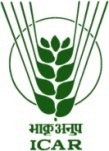 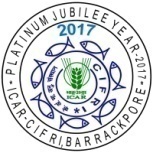 Barrackpore, Kolkata-700 120, West Bengal  2592-1190/1191 Fax: 033-2592-0388, E-mail: director.cifri@icar.gov.inNo. SP (Corr.)-65(1)/2019-Adm.II						4th August, 2020NOTICE	E-tender (Tender ID : 2019_DARE_529632_1)  for hiring of skilled, Semi-Skilled and Unskilled jobs at ICAR-CIFRI, Barrackpore and its regional Centres/stations are located at Allahabad, Bangalore, Guwahati, Kochi and Kolkata, is hereby cancelled due to  administrative reason. CHIEF ADMINISTRATIVE OFFICER 